ZADATAK: Prepisati i riješiti radni listić u bilježnicu. Ako slučajno imate printer možete ga isprintati i riješiti. Riješeni radni listić poslati kao PRIVATNU PORUKU na Yammeru. Dali ćete mi rješenja napisati ovdje u word dokumentu ili poslikati u bilježnici, izaberite sami. Rok za ispunjavanje i predaju radnog listića je nedjelja 22.3.2020. Sve radne listiće ću pregledati te Vam u ponedjeljak staviti rješenja sa objašnjenjima. Radni listić ću bodovati te formativno ocijeniti u e-dnevniku. Na navedenim linkovima se nalaze videi da se malo podsjetite gradiva. Dužni ste pratiti videolinkove na sportskoj televiziji bez obzira što smo mi unaprijed s gradivom. Ako bude kakvih problema, javite mi se. https://www.youtube.com/watch?v=kJSBXkT3Hc4&list=PL9Mz0Kqh3YKp2yYsz48RIIUq8I1pB9VeP&index=1https://www.youtube.com/watch?v=1VmNGQQ4KCc&list=PL9Mz0Kqh3YKp2yYsz48RIIUq8I1pB9VeP&index=2http://www.eduvizija.hr/portal/lekcija/7-razred-kemija-atomihttp://www.eduvizija.hr/portal/lekcija/7-razred-kemija-kemijski-elementi-njihova-grada-i-oznacavanje#videohttp://www.eduvizija.hr/portal/lekcija/7-razred-kemija-kemijski-spojevihttp://www.eduvizija.hr/portal/lekcija/7-razred-kemija-valencija-elementahttp://www.eduvizija.hr/portal/lekcija/7-razred-kemija-nazivi-kemijskih-spojevaPONAVLJANJE I UTVRĐIVANJE GRADIVAZa atom prikazan modelom odredi tražene podatke. U modelu crni kružići označuju protone, bijeli neutrone, a sivi elektrone.U navedenim primjerima na temelju danih valencija atoma sastavi formule i imena spojeva.Za molekulu prikazanu modelom odredi tražene podatke.Odredi valencije atoma elemenata u navedenim spojevima i napiši ih iznad simbola atoma. Imenuj navedene spojeve.HgO                                       _________________________________________P4O10                                      _________________________________________SO3                                         _________________________________________FeCl2                                              _________________________________________Subatomskoj čestici pridruži odgovarajući naboj.proton		 ____ 				a) neutralanelektron	 ____				b) pozitivanneutron 	 ____				c) negativanJesu li navedene tvrdnje točne? (Odgovori s DA ili NE.)Svaki atom iste vrste ima jednak broj protona i elektrona. 			_________Nukleoni su protoni i neutroni. 					            _________Vrsta atoma s određenim rednim brojem naziva se kemijski element. 	_________Atomski ili redni broj označujemo slovom A. 				_________Svi izotopi ugljika imaju jednak broj protona u atomskim jezgrama.	_________Uz ime kemijskog elementa upiši odgovarajući kemijski simbol. kisik	_____sumpor _____helij 	_____bakar	_____dušik	_____vodik	_____Napiši oznake za:dvije čestice elementarnog joda ____________četiri atoma natrija ___________osam čestica ugljikova dioksida ___________šest atoma cinka  ___________deset čestica klorovodika _____________tri čestice elementarnog klora  ____________    šest atoma magnezija  ____________pet čestica sumporovodika _____________Tko je uveo slovne kemijske simbole elemenata u znanost? Zaokruži točan odgovor.John DaltonJöns Jacob BerzeliusAntoine Laurent LavoisierDmitrij Ivanovič MendeljejevU elektronskom omotaču nekog atoma nalazi se 6 elektrona. Njegovu jezgru tvori 8 neutrona i određen broj protona. Odredi broj protona u jezgri zadanog atoma.	 N(p+) = ______ Na temelju određenog protonskog broja: napiši ime elementa: __________________ odredi skupinu kojoj se nalazi u periodnom sustavu: _____________napiši simbol zadanog izotopa: __________________svrstaj ga u metale ili nemetale: _________________Za navedene atome odredi tražene podatke.                     A                                   B                                   C                                  D              Zaokruži slova ispod atoma koji prikazuju izotope istog kemijskog elementa.Objasni zašto. __________________________________________________________________________________________________________________________________________________Zaokruži slova ispred kombinacija koje pripadaju izotopima istoga elementa. (Dva su odgovora točna.)17 p+, 17 n0, 17 e−10 p+, 12 n0, 10 e−17 p+, 16 n0, 17 e−16 p+, 16 n0, 16 e−11 p+, 12 n0, 11 e−Periodni sustav elemenata je __________________________________________________________________________________________________________________________________________________________________________________________________________________________. Osmislio ga je __________________________________________________________. Elementi su poredani u ________________ perioda i _________________ skupina. Odredi broj subatomskih čestica u izotopima fosfora 31P, 32P i 33P.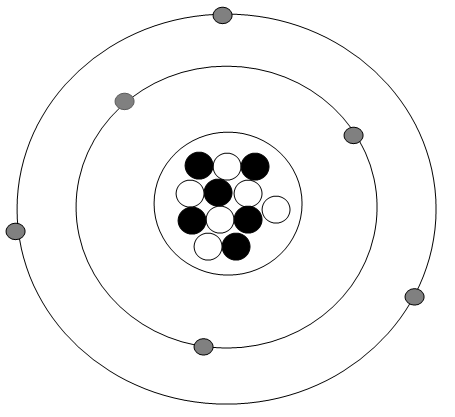 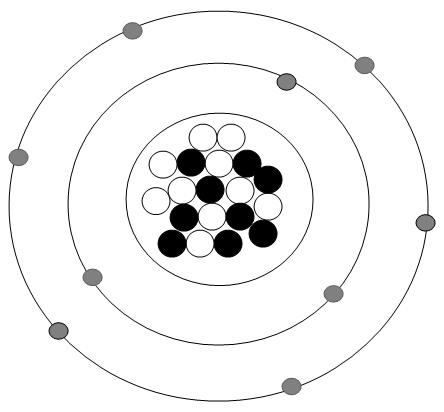 N (e−) = __________N (p+) = _________N (n0) = _________Z  = ___________A  = ___________Ime elementa: ___________________Simbol elementa: _________________Broj skupine: ___________Broj periode: ___________metal – nemetal – polumetal (Označi/zaokruži točan odgovor). N (e−) = __________N (p+) = _________N (n0) = _________Z  = ___________A  = ___________Ime elementa: ___________________Simbol elementa: _________________Broj skupine: ___________Broj periode: ___________metal – nemetal – polumetal (Označi/zaokruži točan odgovor).III  IIFeOI   IIAgSIV  IISiOII   ICaClFormula spojaIme spoja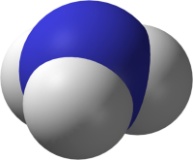 Plavom bojom označeni je kemijski element:  ______________________Napiši njegov kemijski simbol: ______________Broj atoma tog kemijskom elementa u zadanom spoju: ______________Bijelom bojom označeni je kemijski element: ______________________Valencija tog kemijskog elementa u zadanom spoju: ________________Napiši njegov kemijski simbol: ______________Broj atoma tog kemijskom elementa u zadanom spoju: ______________Valencija tog kemijskog elementa u zadanom spoju: ________________Ime kemijskog spoja: ___________________ Formula kemijskog spoja: _______________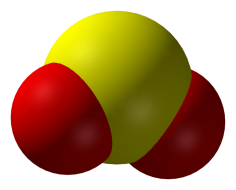 Žutom bojom označeni je kemijski element:  ______________________Napiši njegov kemijski simbol: ______________Broj atoma tog kemijskom elementa u zadanom spoju: ______________Crvenom bojom označeni je kemijski element: _____________________Valencija tog kemijskog elementa u zadanom spoju: ________________Napiši njegov kemijski simbol: ______________Broj atoma tog kemijskom elementa u zadanom spoju: ______________Valencija tog kemijskog elementa u zadanom spoju: ________________Ime kemijskog spoja: ___________________ Formula kemijskog spoja: _______________Račun